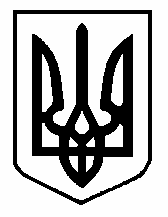 ГАННІВСЬКИЙ ЛІЦЕЙПЕТРІВСЬКОЇ СЕЛИЩНОЇ РАДИ ОЛЕКСАНДРІЙСЬКОГО РАЙОНУКІРОВОГРАДСЬКОЇ ОБЛАСТІНАКАЗ 17.04.2023                                                                                                                      № 51с.ГаннівкаПро проведення Тижня психологіїВідповідно до листа КЗ «Кіровоградський обласний інститут післядипломної педагогічної освіти імені Василя Сухомлинського» від 14.04.2023 року № 228/11-09 «Щодо проведення «Тижня психології»» та з метою підвищення інтересу до діяльності психологічної служби з боку усіх учасників освітнього процесу, розширення та поглиблення знань з психології та обмін досвідомНАКАЗУЮ:Провести в закладі з 17 квітня по 21 квітня 2023 року Тиждень психології.Затвердити план проведення Тижня психології Ганнівського ліцею відповідно до ( додаток 1, примірник 1, сторінок 1)Затвердити план проведення Тижня психології Володимирівської філії Ганнівського ліцею відповідно до додаток 2, примірник 1, сторінок 1)Практичному психологу Ганнівського ліцею ГРИШАЄВІЙ О.В., практичному психологу Володимирівської філії Ганнівського ліцею ТКАЧ А.Е.:організувати та провести Тиждень психології згідно з планом (додатки 1,2);обмінюватися досвідом, ділитися результатими роботи та висвітлювати проведені заходи на Padlet: «Онлайн-воркшоп «Тиждень психології»», розміщено на сайті КОІППО;звіт про проведення тижня надіслати на електронну адресу ganivka2008@ukr.net до 26.04.2023  року.Контроль за виконанням наказу покласти на заступника директора з навчально-виховної роботи РОБОТУ Н.А. Директор                                                                             Ольга КАНІВЕНЬЗ наказом ознайомлена:                                                     Олена ГРИШАЄВА                                                                                              Надія РОБОТА                                                                                               Аліна ТКАЧ                                                                                                                              Додаток 1до наказу директора17.04.2023 № 51План заходів до Тижня психології у Ганнівському ліцеї1                                                                                                                              Додаток 2до наказу директора17.04.2023 № 51План заходівдо Тижня психологіїу Володимирівській філії Ганнівського ліцею2ДатаЗахідКлас ВідповідальнийПОНЕДІЛОК17.04.2023Онлайн виставка психологічної літератури «Пізнай себе»1-9Гришаєва Л.В., бібліотекарПОНЕДІЛОК17.04.2023Година психолога «Подорож до королівства казки»1-4Гришаєва О.В., практичний психолог  ПОНЕДІЛОК17.04.2023Акція «Чарівний кошик»Саросіян М.С., соціальний педагогВІВТОРОК18.04.2023Практичне заняття з елементами тренінгу «Роль позитивних емоцій в само актуалізації особистості»Педа-гоги Гришаєва О.В., практичний психолог  ВІВТОРОК18.04.2023Виставка малюнків «Я себе бачу»1-4Саросіян М.С., соціальний педагогВІВТОРОК18.04.2023Акція «Всесвіт побажань»1-9Класні керівникиСЕРЕДА19.04.2023Заняття з елементами тренінгу «Наскільки я творчий»6-7Гришаєва О.В., практичний психологЧЕТВЕР20.04.2023Година психології «Майстерня успіху»8-9Гришаєва О.В., практичний психолог  ЧЕТВЕР20.04.2023Виготовлення інтерактивного плакату «Класні посмішки»5Саросіян М.С., соціальний педагогП'ЯТНИЦЯ21.04.2023Заняття «На крилах дитинства»1-2Гришаєва О.В., практичний психолог  П'ЯТНИЦЯ21.04.2023Психологічна гра «Паркан відвертості, побажань та пропозицій»1-9Гришаєва О.В, практичний психолог  ДатаЗахідКлас ВідповідальнийУпродовж тижняОнлайн виставка психологічної літератури «Подорож у світ Психології»1-9Чеча М.О., шкільний бібліотекарУпродовж тижняГодина психолога «Іскорки доброти»1-4Ткач А.Е., практичний психолог  Упродовж тижняГодина психолога «Ти – особливий»5-9Ткач А.Е., практичний психолог  Упродовж тижняВідеолекторій «Ти особливий»1-9Ткач А.Е., практичний психолог  ПОНЕДІЛОК17.04.2023Акція «Подаруй свою посмішку»1-9Класні керівникиПОНЕДІЛОК17.04.2023Психологічна вправа «Паркан думок».7-9Ткач А.Е., практичний психолог  ВІВТОРОК18.04.2023Заняття-тренінг «Добро в тобі»1-4 Ткач А.Е., практичний психолог  ВІВТОРОК18.04.2023Заняття з елементами тренінгу «Оминаймо гострі кути..»5-9Ткач А.Е., практичний психолог  СЕРЕДА19.04.2023Акція «Долонька» під гаслом «Зігріємо планету своїм теплом»1-9Шкуратько С.А., педагог-організаторСЕРЕДА19.04.2023 Пошуково-пізнавальна гра «Слідопит» 5-9Ткач А.Е., практичний психолог  ЧЕТВЕР20.04.2023Тренінгове заняття  для педагогів та працівників школи «Булінг в шкільному середовищі: види, причини, профілактика…» -Ткач А.Е., практичний психолог  ЧЕТВЕР20.04.2023Тренінг «Дозволь собі бути щасливим»5-9Ткач А.Е., практичний психолог  П'ЯТНИЦЯ21.04.2023Тренінгове заняття "Неповторність людини"5-9Ткач А.Е., практичний психолог  П'ЯТНИЦЯ21.04.2023Психологічна гра «Паркан відвертості, побажань та пропозицій»1-9Ткач А.Е., практичний психолог  